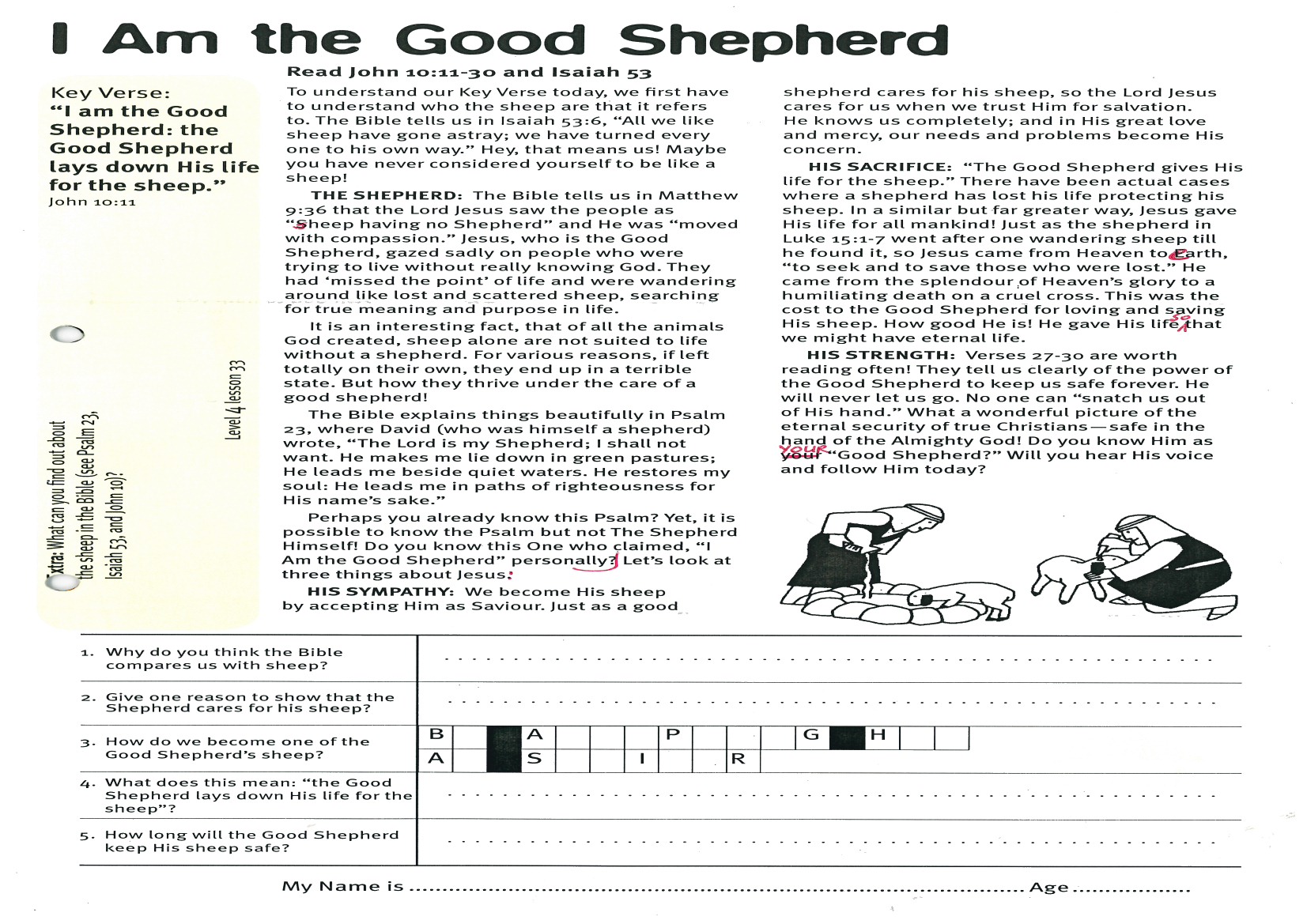 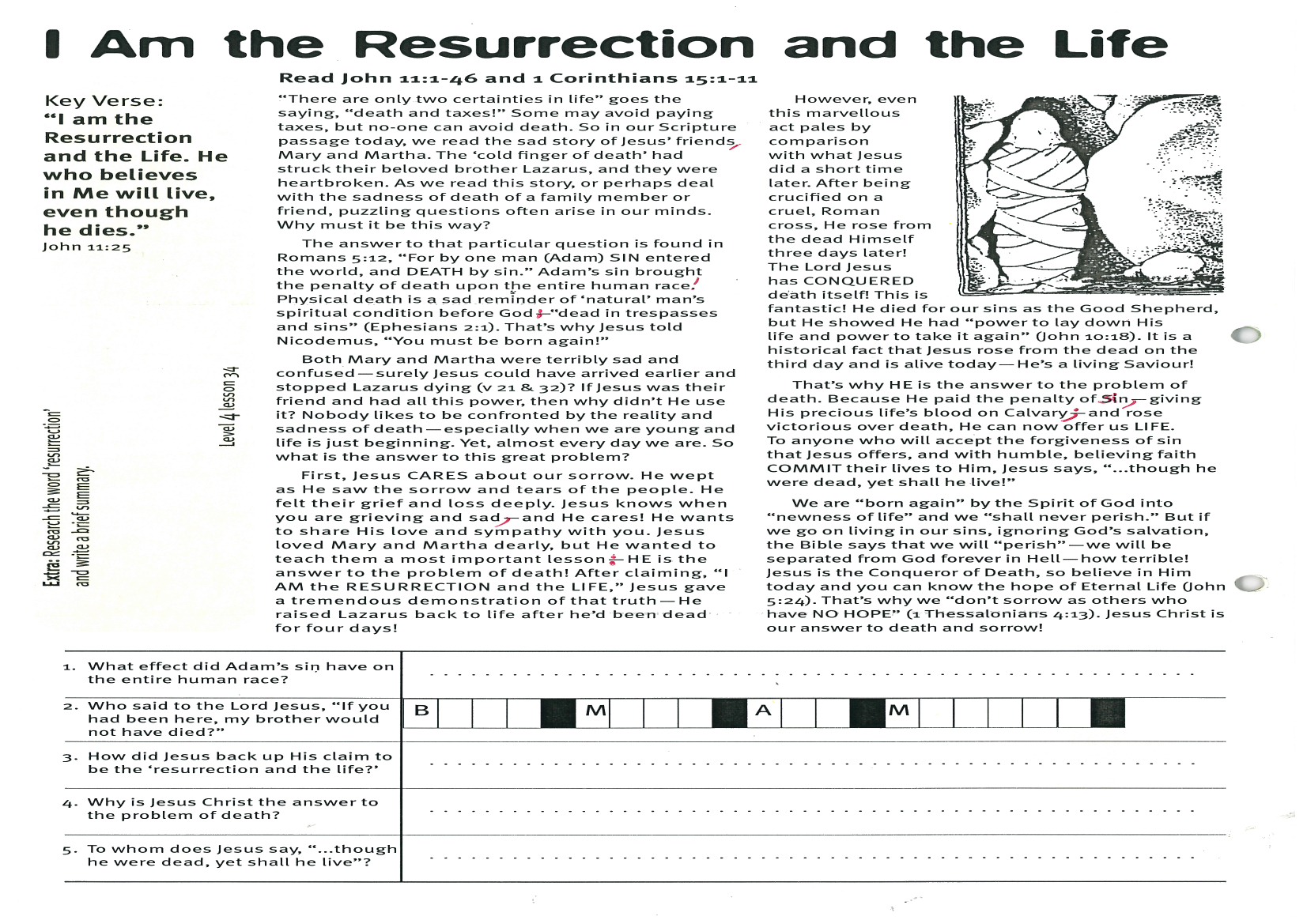 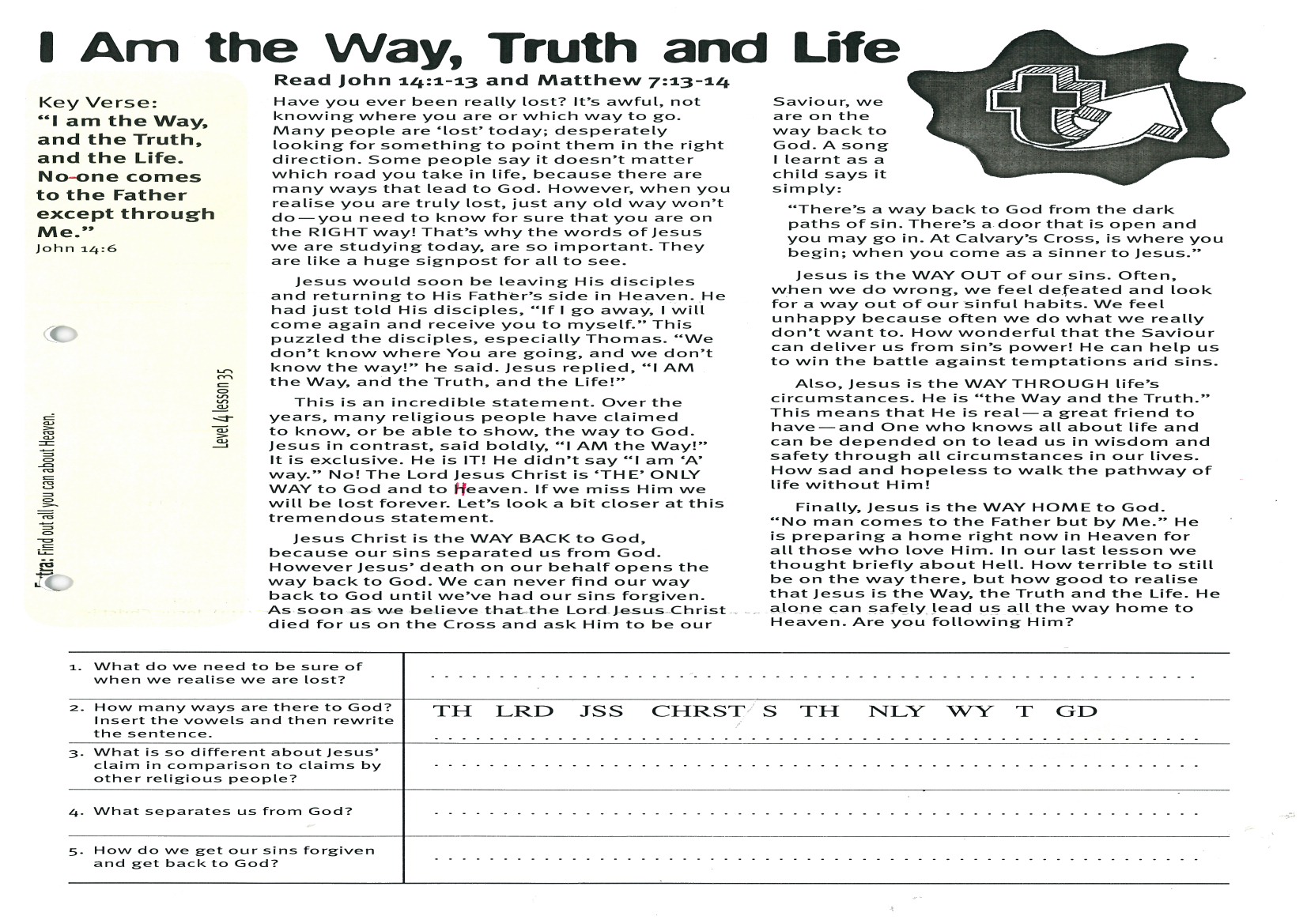 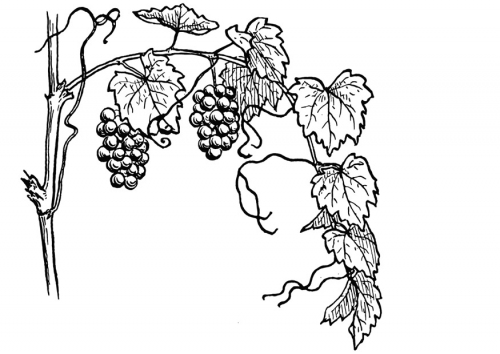 1.  Why do you think the Bible compares us with sheep?2.  Give one reason to show that the Shepherd cares for his sheep?3.  How do we become one of the Good Shepherd’s sheep?4.  What does this mean: “the Good Shepherd lays down His life for the sheep”?5.  How long will the Good Shepherd keep His sheep safe?1.  What effect did Adam’s sin have on the entire human race?2.  Who said to the Lord Jesus, “If you had been here, my brother would not have died?”3.  How did Jesus back up His claim to be the ‘Resurrection and the Life?’4.   Why is Jesus Christ the answer to the problem of death?5.   To whom does Jesus say, “…though he were dead, yet shall he live”?1.  What do we need to be sure of when we realise we are lost?2.  How many ways are there to God? Insert the vowels and then rewrite the sentence.TH    LRD       JSS    CHRST         T   GD_________________________________________________
3.  What is so different about Jesus’ claim in comparison to claims by other religious people?4.  What separates us from God?5.  How do we get our sins forgiven and get back to God?1. In the above reading: 
(a) Who is the vine? 
(b) Who are the branches?2.  What is the main purpose or function of a vine?3.   What is necessary before a person can become fruitful for Jesus? Why?4.   Give two ways in which we can bear fruit in our lives for God.5.   What does our scripture passage clearly indicate about God’s plan for Christians?